Перечень оборудования, полученного МБОУ «СОШ с.Сухой Карабулак» в рамках модернизации образования Спортивный мат 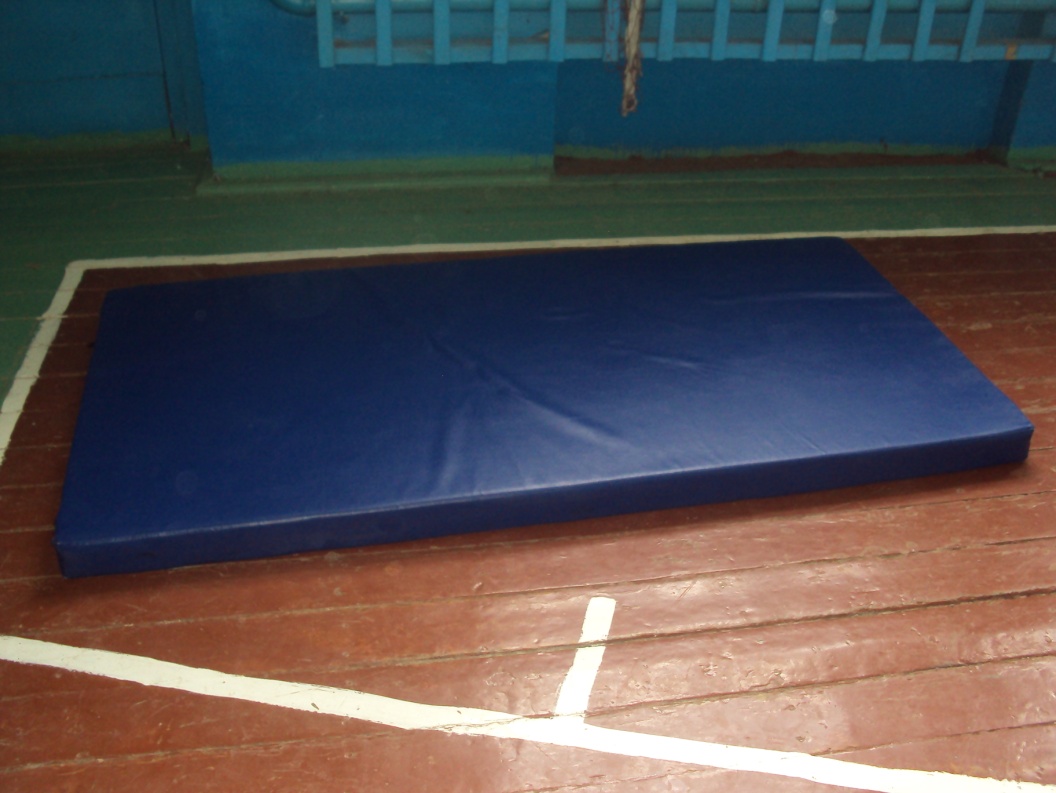  Компьютер и интерактивная доска для начальных классов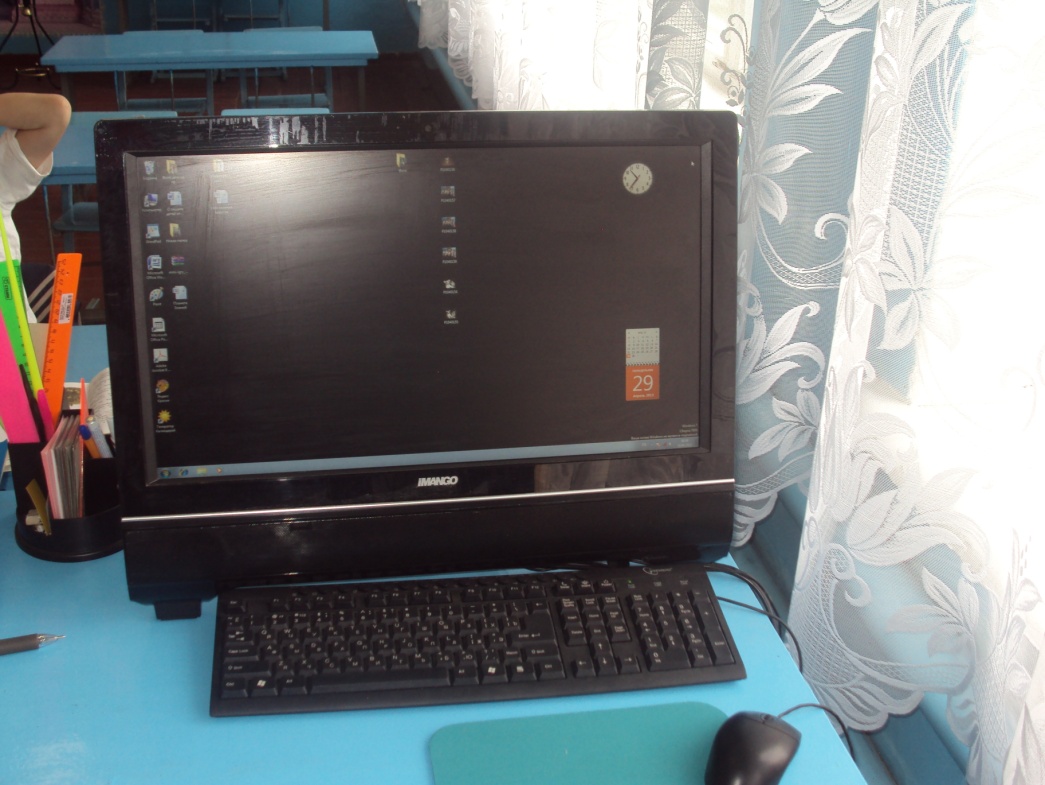 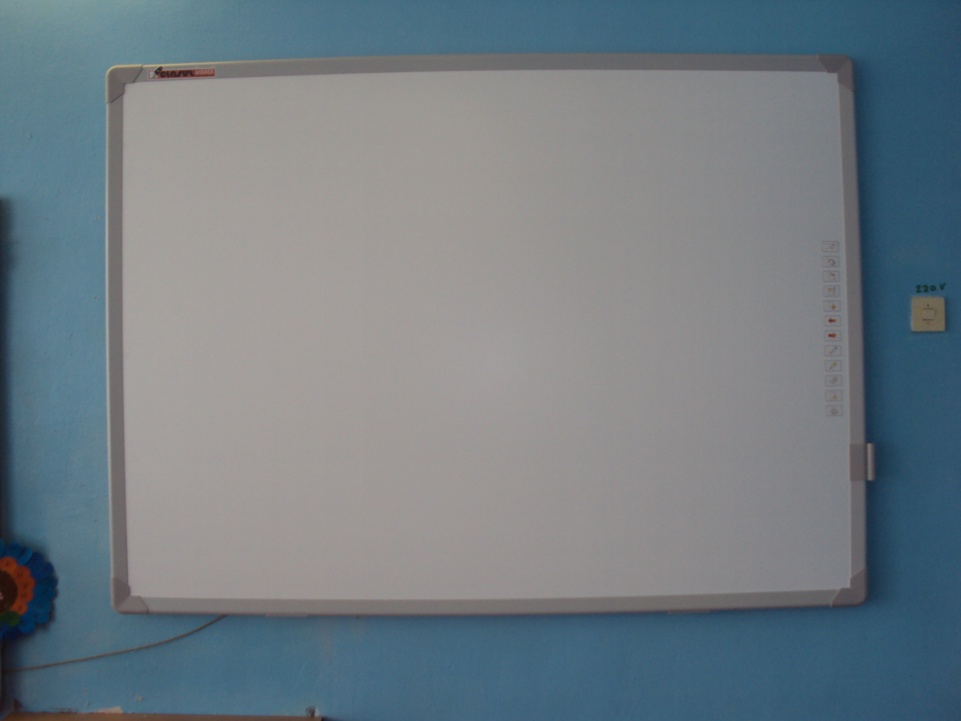 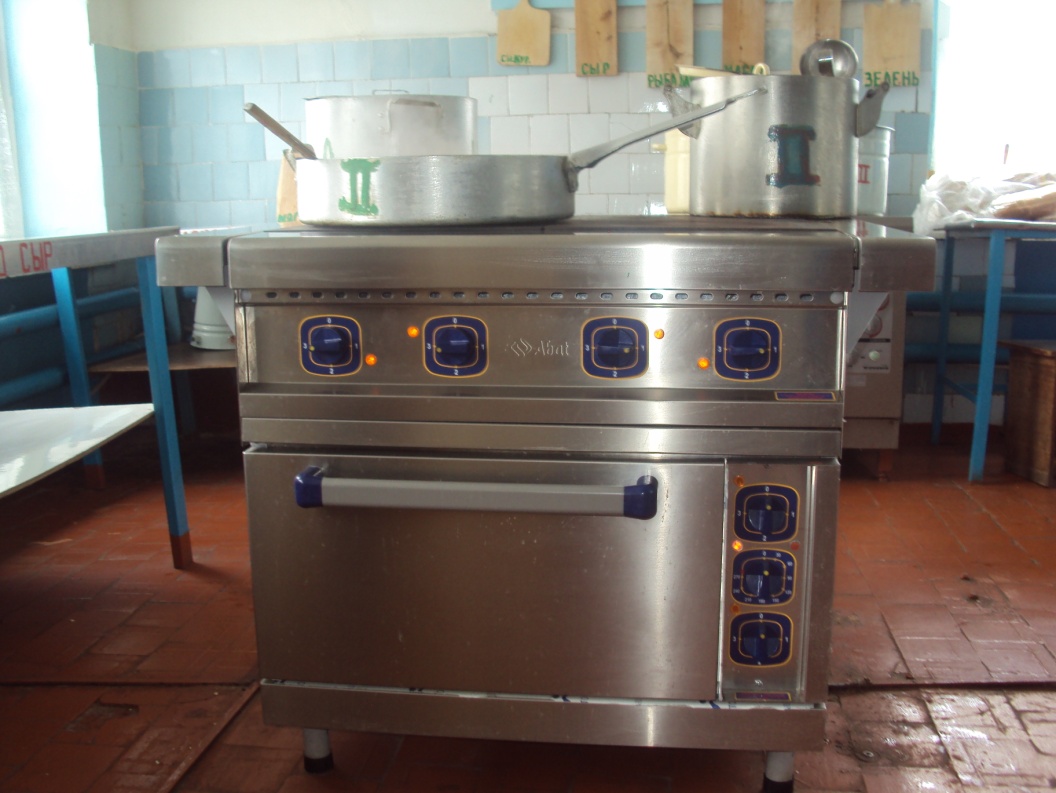 Плита электрическая